                    ZWIERZĘTA NA WIEJSKIM PODWÓRKU                          WTOREK 06.04.2021R -  DOMY ZWIERZĄT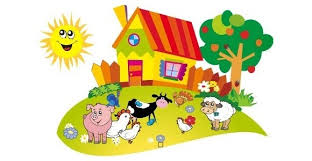 ZAGADKI DLA MALUCHÓW – rozwiązywanie zagadek oraz naśladowanie odgadniętego zwierzątka.Choć ma skrzydła,             nie potrafi fruwać wcale.            Za to co dzień znosi jajko            i gdacze wspaniale. (kura)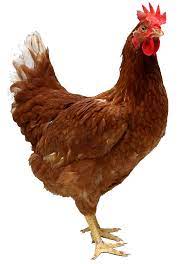 Chodzi po podwórku różowy grubasek.     Lubi w brudnym błocie              pochlapać się czasem. (świnia)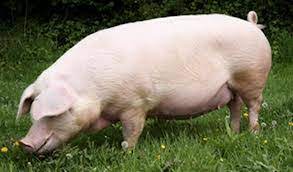 Choć jest duża i rogata,nie musisz uciekać.Kiedy dasz jej smacznej trawy,ona da ci mleka. (krowa)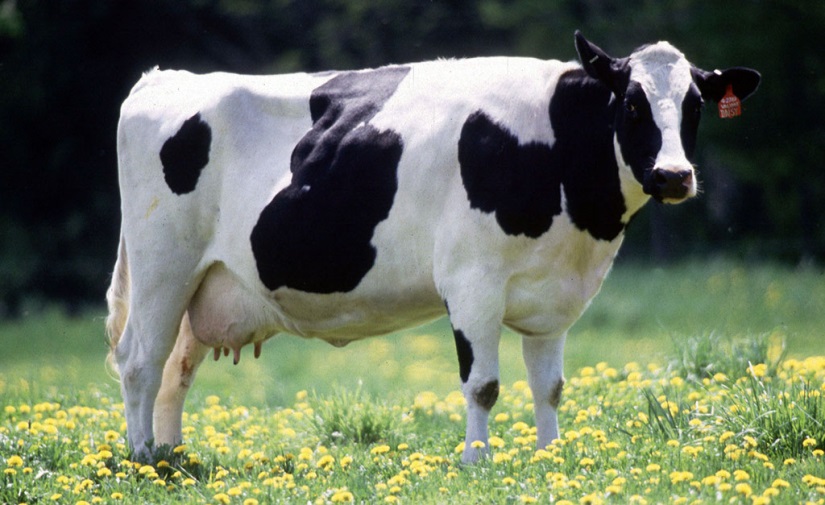 Chętnie po łące skacze i biega,a jego synek to mały źrebak. (koń)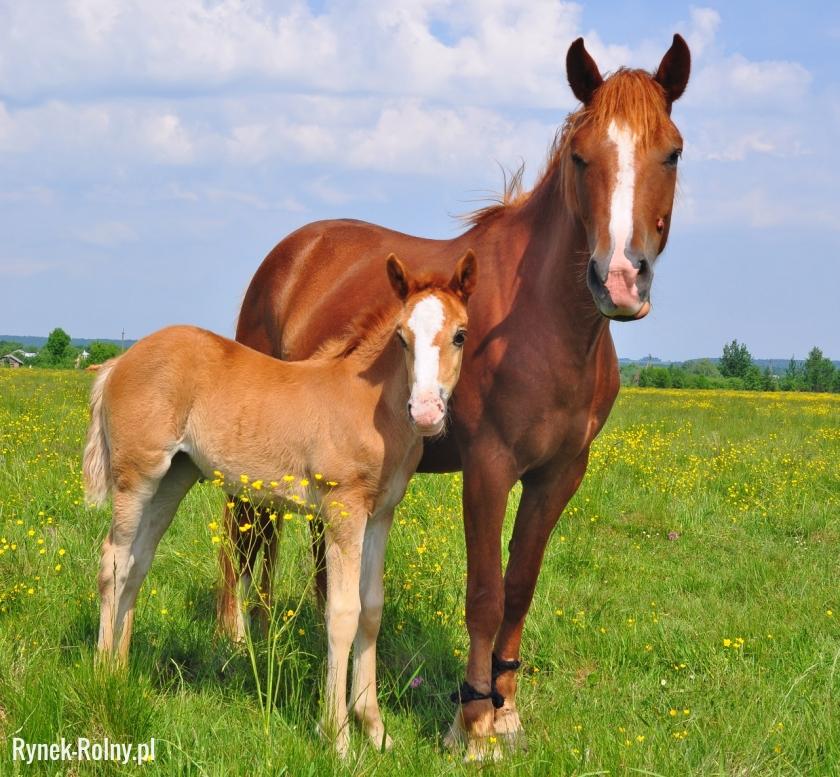 Czasem włazi gdzieś wysoko,żeby mieć na wszystko oko.Gdy chce zapłać mysz malutką,to zakrada się cichutko. (kot)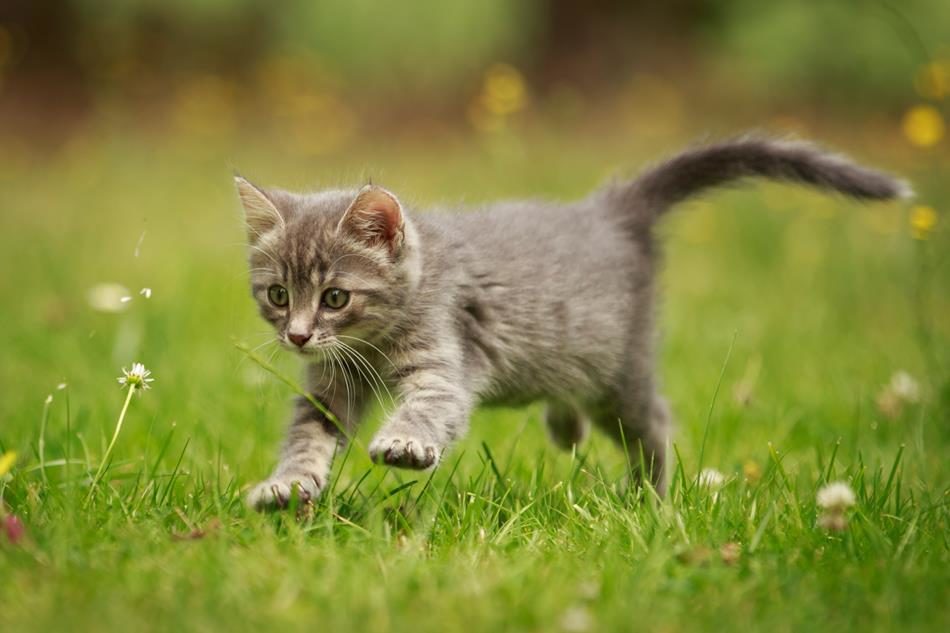 SŁUCHANIE WIERSZA CZYTANEGO PRZEZ RODZICA  Co słychać na wsi? - Wanda ChotomskaCo słychać? Zależy gdzie.Na łące słychać: Klee! Klee!Na stawie: Kwa! Kwa!Na polu: Kraa!Przed kurnikiem: Kukuryku!Ko, ko, ko, ko, ko! – w kurniku.Koło budy słychać: Hau!A na progu: Miau!A co słychać w domu,nie powiem nikomu.https://www.youtube.com/watch?v=1PD3jNhefUA .  ZABAWA DYDAKTYCZNA -  Rozmowa na podstawie filmu „ NA WIEJSKIM PODWÓRKU”  na którym widać: kurnik, stajnię, budę. Próby podawania nazw domów zwierząt i dopasowywania  zwierząt do swoich domków: kury, kogut – kurnik; koń – stajnia; pies – buda. Nauka  nazw zwierząt gospodarskich, nazwy ich domów, odgłosy – naśladowanie przez dziecko odgłosów wydawanych przez poszczególne zwierzęta.  WSKAŻ NA OBRAZKU KTO GDZIE MIESZKA?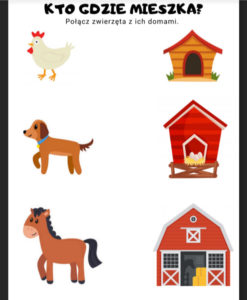 KOLOROWANKA 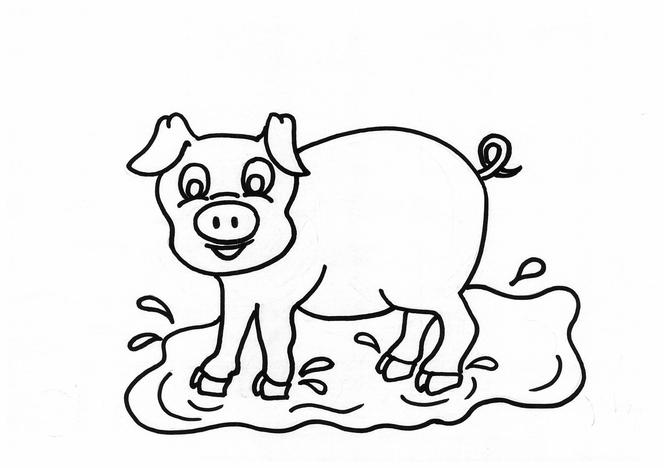 ZABAWA MUZYCZNO- RUCHOWA „ CHODZIMY JAK ZWIERZĘTA”   z wykorzystaniem filmiku  https://www.youtube.com/watch?v=KKEtZmPxlQ4ZABAWA PALUSZKOWA  - PALUSZKI JAK ZWIERZĘTA  Na początku tej zabawy pokaż Rodzicu dziecku otwartą dłoń ze     wszystkimi palcami. Potem, drugą ręką, przyginaj odpowiednie palce kciukiem i  palcem wskazującym, zgodnie z wypowiadanymi wersami, aż nazwiesz po kolei wszystkie palce.  Każdy mój paluszek  w zwierzątko zmienić muszę.  Gruby, okrągły kciuk  w owczarka zamienię tu. Ten wskazujący to koń, po łące goń go goń. Środkowy jak krówka jestmleczko dawać chce.Serdeczny to stara koza,zaprzęgę go do wozu.A mały paluszek …. beee,w owieczkę zamienił się                                                     Miłej zabawy Kochane DzieciŻyczą Panie Ewa i Iwonka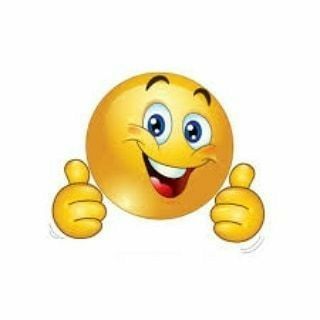 